Newly discovered environment

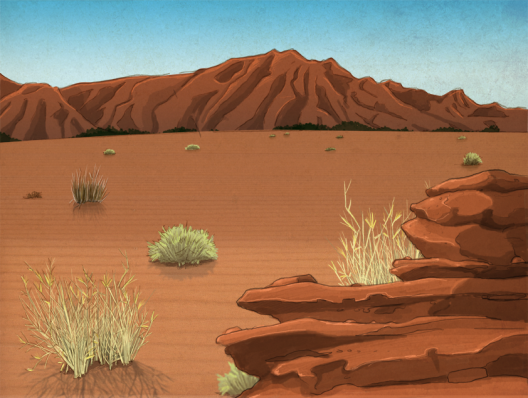 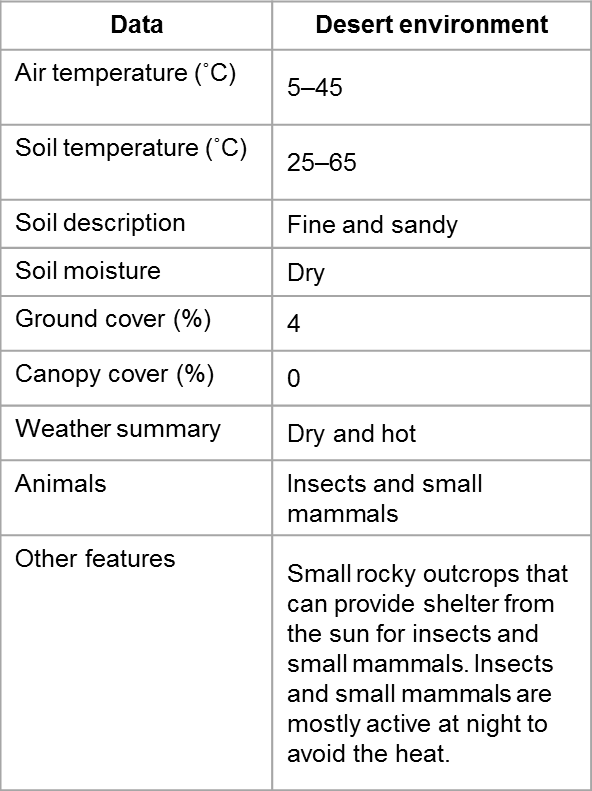 Assessment task — Creating a creature: Student resource 2